LAN 1458 – turma 2  Atividade 3Calcular a Extração com base nos dados abaixo.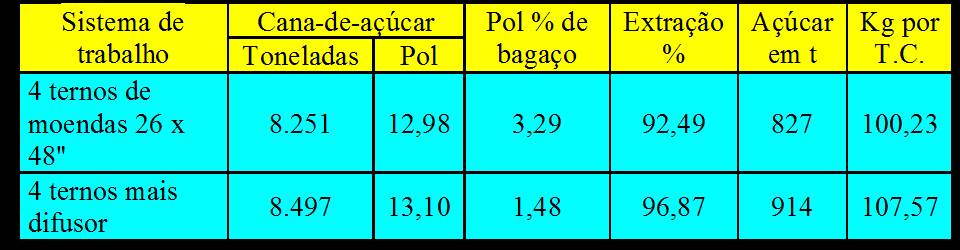 